МИНИСТЕРСТВО КУРОРТОВ, ТУРИЗМА И ОЛИМПИЙСКОГО НАСЛЕДИЯКРАСНОДАРСКОГО КРАЯПРИКАЗот 31 января 2024 г. N 21ОБ ОБЩЕСТВЕННОМ СОВЕТЕПО ОСУЩЕСТВЛЕНИЮ ОБЩЕСТВЕННОГО КОНТРОЛЯ ЗА ЦЕЛЕВЫМРАСХОДОВАНИЕМ БЮДЖЕТНЫХ АССИГНОВАНИЙ ФОНДА РАЗВИТИЯКУРОРТНОЙ ИНФРАСТРУКТУРЫВ соответствии с постановлением главы администрации (губернатора) Краснодарского края от 28 апреля 2018 г. N 221 "Об утверждении Порядка формирования и осуществления деятельности Общественного совета по осуществлению общественного контроля за целевым расходованием бюджетных ассигнований Фонда развития курортной инфраструктуры" приказываю:1. Образовать Общественный совет по осуществлению общественного контроля за целевым расходованием бюджетных ассигнований Фонда развития курортной инфраструктуры и утвердить его состав на 2024 г. (прилагается).2. Признать утратившим силу приказ министерства курортов, туризма и олимпийского наследия Краснодарского края от 26 января 2023 г. N 13 "Об Общественном совете по осуществлению общественного контроля за целевым расходованием бюджетных ассигнований Фонда развития курортной инфраструктуры".3. Отделу информационного сопровождения министерства курортов, туризма и олимпийского наследия Краснодарского края (Глебова С.В.) обеспечить размещение (опубликование) настоящего приказа на официальном сайте министерства курортов, туризма и олимпийского наследия Краснодарского края в информационно-телекоммуникационной сети "Интернет".4. Отделу сопровождения неналоговых платежей министерства курортов, туризма и олимпийского наследия Краснодарского края (Фридрих Ю.Н.):1) обеспечить направление копии настоящего приказа главе муниципального образования город-курорт Анапа, главе муниципального образования город-курорт Геленджик, главе муниципального образования городской округ город-курорт Сочи Краснодарского края, главе муниципального образования город Горячий Ключ, главе Новомихайловского городского поселения Туапсинского района, главе Джубгского городского поселения Туапсинского района, главе Небугского сельского поселения Туапсинского района, главе Шепсинского сельского поселения Туапсинского района, главе Тенгинского сельского поселения Туапсинского района, главе Ейского городского поселения Ейского района, главе Должанского сельского поселения Ейского района, главе муниципального образования город Новороссийск, главе Туапсинского городского поселения Туапсинского района, главе Мостовского городского поселения Мостовского района, Псебайского городского поселения Мостовского района, Ярославского сельского поселения Мостовского района;2) обеспечить направление копии настоящего приказа членам Общественного совета по осуществлению общественного контроля за целевым расходованием бюджетных ассигнований Фонда развития курортной инфраструктуры.5. Контроль за выполнением настоящего приказа оставляю за собой.6. Настоящий приказ вступает в силу со дня его подписания.Временно исполняющий обязанности министраМ.В.ЗАРИЦКИЙПриложениеУтвержденприказомминистерства курортов, туризмаи олимпийского наследияКраснодарского краяот 31 января 2024 г. N 21СОСТАВОБЩЕСТВЕННОГО СОВЕТА ПО ОСУЩЕСТВЛЕНИЮОБЩЕСТВЕННОГО КОНТРОЛЯ ЗА ЦЕЛЕВЫМ РАСХОДОВАНИЕМ БЮДЖЕТНЫХАССИГНОВАНИЙ ФОНДА РАЗВИТИЯ КУРОРТНОЙ ИНФРАСТРУКТУРЫНачальник отделасопровождения неналоговыйплатежей министерства курортов,туризма и олимпийского наследияКраснодарского краяЮ.Н.ФРИДРИХ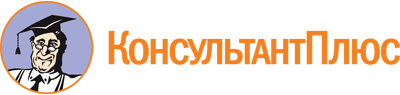 Приказ Министерства курортов, туризма и олимпийского наследия Краснодарского края от 31.01.2024 N 21
"Об Общественном совете по осуществлению общественного контроля за целевым расходованием бюджетных ассигнований Фонда развития курортной инфраструктуры"
(вместе с "Составом Общественного совета по осуществлению общественного контроля за целевым расходованием бюджетных ассигнований Фонда развития курортной инфраструктуры")Документ предоставлен КонсультантПлюс

www.consultant.ru

Дата сохранения: 20.05.2024
 БойкоЕлена Николаевна-генеральный директор АО "Клинический санаторий "Металлург" (по согласованию);ВарухаАнна Олеговна-индивидуальный предприниматель Варуха Анна Олеговна (по согласованию);ГрецкийДмитрий Владимирович-директор УОБ "Политехник" ФГАОУ ВО "Санкт-Петербургский политехнический университет Петра Великого" (по согласованию);ИзмайловаМарина Николаевна-генеральный директор ассоциации "Виноградари и виноделы" (по согласованию);КожуховСергей Валерьевич-исполняющий обязанности директора санатория "Зеленый Гай" Филиал АО "РЖД-ЗДОРОВЬЕ" (по согласованию);КолесниковИгорь Михайлович-генеральный директор ООО "Серфприют" (по согласованию);КостюковДмитрий Михайлович-директор ООО "Туристическая база Восход" (по согласованию);КуаджеАнжелика Сергеевна-операционный директор ООО "АКВА-ВИТА" (по согласованию);КузьменкоВладимир Сергеевич-генеральный директор АО "Санаторий Родник" (по согласованию);ЛагерьАлексей Владимирович-генеральный директор АО "СИ ГЭЛАКСИ" (по согласованию);МальцевИгорь Александрович-генеральный директор АО "Пансионат "Урал" (по согласованию);МеренковСергей Александрович-генеральный директор ООО "Санаторий "Заполярье" (по согласованию);НедашковскаяСветлана Анатольевна-индивидуальный предприниматель Недашковская Светлана Анатольевна (по согласованию);ОстапенкоТатьяна Алексеевна-помощник генерального директора по корпоративным вопросам ЗАО "Санаторий "Предгорье Кавказа" (по согласованию);ПивовароваВиктория Максимовна-управляющий гостиничным комплексом "СПА-Комплекс "Кремневые термы" (по согласованию);ТемировДенилбек Султангириевич-директор АО "Пансионат с лечением "Импульс" (по согласованию);ХачатурянВиктория Викторовна-индивидуальный предприниматель Хачатурян Виктория Викторовна (по согласованию);ЧернышковАртем Петрович-исполняющий обязанности генерального директора ОАО "Санаторий "Голубая Даль" (по согласованию);ЧучваринДмитрий Валерьевич-индивидуальный предприниматель Чучварин Дмитрий Валерьевич (по согласованию);ШардаковаСветлана Ивановна-индивидуальный предприниматель Шардакова Светлана Ивановна (по согласованию).